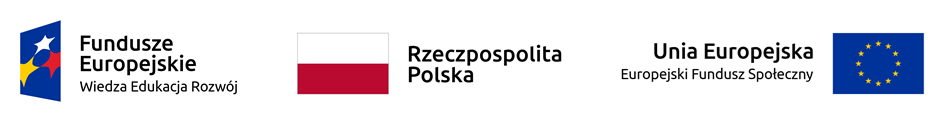 	Automatycy dla Przemysłu 4.0 – studia dualne Projekt współfinansowany przez Unię Europejską ze środków Europejskiego Funduszu Społecznego w ramach Programu Operacyjnego Wiedza Edukacja RozwójNr projektu: POWR.03.01.00-00-DU63/18-00).Rzeszów dnia: 2020-06-29Znak sprawy: NA/S/124/2020	 OGŁOSZENIE O UDZIELENIU ZAMÓWIENIA 
Z DZIEDZINY NAUKIPolitechnika RzeszowskaDział Logistyki i Zamówień Publicznych,Al. Powstańców Warszawy 12 ,35-959 RzeszówW wyniku przeprowadzonego postępowania o udzielenie zamówienia na:Szkolenia on-line dla studentów PRz w ramach projektu POWR.RE .18.003 - Automatycy dla Przemysłu 4.0informujemy, że w zakończonym postępowaniu udzielono zamówienia Wykonawcy:Nr zadaniaOpis1Szkolenie Inżynier menadżerem – efektywna komunikacjaCPV: 80500000-9 - Usługi szkoleniowe 2Szkolenie Przemysłowa baza danych Wonderware Historian cz.1 - analiza danychCPV: 80500000-9 - Usługi szkoleniowe 3Szkolenie "Zarządzanie projektami MES"CPV: 80500000-9 - Usługi szkoleniowe 4Szkolenie Praktyk Kaizen (3 poziomy)CPV: 80500000-9 - Usługi szkoleniowe Zadanie nr: 1 Wybrano ofertę:Sopocka Asocjacja Trenerska i Konsultingowa Romuald Borkowskiul. 3 Maja 3481-743 SopotCena oferty: 599.00 złZadanie nr: 2 Wybrano ofertę:Drakkar Sp. z o.o.Moderówka 30738-460 JedliczeCena oferty: 16 000.00 złZadanie nr: 3 Wybrano ofertę:Drakkar Sp. z o.o.Moderówka 30738-460 JedliczeCena oferty: 6 000.00 złZadanie nr: 4 Wybrano ofertę:Inprogressul. Balicka 9530-149 KrakówCena oferty: 16 320.00 złUdzielenie zamówienia  - część 11. Umowa została zawarta w dniu 2020-06-01 r., z Sopocka Asocjacja Trenerska i Konsultingowa Romuald Borkowski , ul. 3 Maja 34, 81-743 SopotUdzielenie zamówienia  - część 21. Umowa została zawarta w dniu 2020-06-01 r., z Drakkar Sp. z o.o., Moderówka 307, 38-460 JedliczeUdzielenie zamówienia  - część 31. Umowa została zawarta w dniu 2020-06-01 r., z Drakkar Sp. z o.o., Moderówka 307, 38-460 JedliczeUdzielenie zamówienia  - część 41. Umowa została zawarta w dniu 2020-06-01 r., z Inprogress , ul. Balicka 95, 30-149 Kraków